第十七届赢在中大创新创业大赛参  赛  手  册目录一、大赛概述	3二、大赛赛道简介	3（一）学术创新赛道	3（二）创业赛道	3（三）专项赛道	4三、参赛指南	4第一部分：学术创新赛道	4（一）奖励与支持	41.大赛奖项	42.其他支持	5（二）赛事日程	51.日程表	52.比赛流程介绍	6（三）资料提交	9（四）评审标准	91.自然科学类学术论文作品评审标准	92.科技发明制作作品评审标准	103.哲学社会科学类社会调查报告评审标准	10第二部分：创业赛道	10（一）奖励与支持	111.大赛奖项	112.其他支持	12（二）赛事日程	131.日程表	132.比赛流程	14（三）资料提交	171.创业组、创意组	172.青年红色筑梦之旅	18（四）评审标准	191.创业组、创意组作品评审标准	192.青年红色筑梦之旅作品评审标准	24第三部分：专项赛道	31（一）奖励与支持	311.大赛奖项	31（二）赛事日程	311.日程表	312.比赛流程	32（三）作品要求	33（四）评审标准	33四、参赛须知	33五、联系方式	34附件	36一、大赛概述比赛时间：2023年11月-2024年3月比赛地点：中山大学广州校区南校园主办单位：共青团中山大学委员会党委学生工作部承办单位：中山大学国家大学科技园活动对象：中山大学全日制在校学生及校友二、大赛赛道简介（一）学术创新赛道“学术创新赛道”包含自然科学学术论文、科技发明制作、哲学社会科学类社会调查报告三个参赛类别，分别独立评审和答辩。鼓励已发表论文、已获得专利或正在申请专利的学生报名参赛。自然科学学术论文参赛对象：中山大学全日制在校本科生科技发明制作参赛对象：中山大学全日制在校本科生、在校硕士生哲学社会科学类社会调查报告参赛对象：中山大学全日制在校本科生、在校硕士生（二）创业赛道“创业赛道”包含高校主赛道和青年红色筑梦之旅赛道。参加青年红色筑梦之旅赛道的项目应符合大赛参赛项目要求，同时在推进农业农村、城乡社区经济社会发展等方面有创新性、实效性和可持续性。大赛鼓励跨学科组队，鼓励尖端科技转化项目参赛。高校主赛道设置创业组、创意组两个参赛组别。青年红色筑梦之旅赛道根据项目性质和特点，分为公益组、创意组、创业组。创业组参赛对象：中山大学全日制在校学生；毕业5年以内的全日制本科、研究生校友（须为项目负责人且担任参赛企业法定代表人；在项目的股权结构中股权不得少于三分之一；企业法定代表人在大赛通知发布之日后进行变更的不予认可）；需提供公司营业执照、项目负责人毕业证书、股权结构证明材料作为附件。创意组参赛对象：中山大学全日制在校学生。公益组参赛对象：中山大学全日制在校学生。（三）专项赛道专项赛道设置揭榜挂帅赛道，主要以“公开发榜、竞争揭榜”的方式，由企业、专家等提需求出题，面向校内广发“英雄帖”，学生团队根据企业、专家的需求开展研发，打擂揭榜。专项赛道根据实际情况分为企业命题和专项社会调查报告。具体命题另行公布。三、参赛指南第一部分：学术创新赛道（一）奖励与支持1.大赛奖项	以上奖项数量为上限设置，最终设置视大赛报名数量及项目情况而定。获奖项目指导老师也将相应获得证书及奖金。2.其他支持本次大赛产生的优秀项目将积极推荐参加省级或省级以上的创新创业相关赛事。具有一定市场价值的项目，可推荐优先进行科技成果转化，并给予一定的技术与资源支持。（二）赛事日程	1.日程表（表中时间为初定时间，若有改变，具体时间地点将另行通知）2.比赛流程介绍院内遴选（2023年12月15日前）学院进行院内遴选，经公示后推荐参加校级比赛。参赛类别及对象：自然科学学术论文参赛对象：中山大学全日制在校本科生科技发明制作参赛对象：中山大学全日制在校本科生、在校硕士生哲学社会科学类社会调查报告参赛对象：中山大学全日制在校本科生、在校硕士生报名（截止时间：2023年12月19日24:00）各参赛项目负责人登录大赛官方网站——中山大学科技园培训与孵化平台https://iee.sysusp.com/填写项目资料和提交相关材料完成正式报名。注意事项：请根据参赛的类别要求进行报名。报名时请先确定项目名称，决赛提交修改后的材料时仍可对项目名称进行适当修改。报名时提交的联系方式是后续各项通知的依据，请认真填写。参赛作品必须由两名具有高级专业技术职称的指导教师（或教研组）推荐，经本校学籍管理、教务、科研管理部门审核确认。参赛作品可分为个人作品和集体作品。填报个人作品，参赛者必须承担参赛作品60%以上的研究工作，作品鉴定证书、专利证书及发表的有关作品上的署名均应为第一作者，合作者必须是学生且不得超过两人；作者超过三人的项目或不超过三人，但无法区分第一作者的项目，须填报集体作品，集体作品的作者必须均为学生。凡有合作者的个人作品或集体作品，均按学历最高的作者划分至本科生或硕士研究生类进行评审。毕业设计和课程设计（论文）、学年论文和学位论文、国际竞赛中获奖的作品、获国家级奖励成果等不在申报范围之列。鼓励与导师的科研项目相结合，鼓励在导师的指导下完成作品，但须保证学生有足够的参与度和贡献度。每件作品可由不超过3名教师指导完成。初赛（网络评审）（2024年1月5日）“学术创新赛道”分三个类别赛道独立评审，独立晋级。初赛由专家评委进行线上分组评审，评委的平均分为项目初赛得分；得分将通过正式报名网站反馈至注册账户，届时参赛团队可登录查看。创新创业训练营（2024年1月13日-14日）通过邀请国内知名专家对决赛队伍进行精细打磨与辅导，通过以赛促学、以赛促练和以赛促创，提升参赛队伍的水平。参加决赛的项目将通过训练营选拔公布。决赛（2024年3月9日）决赛通过线下统一公开路演和答辩方式。采用5+5模式，即参赛选手陈述5分钟、问答环节5分钟。评委独立打分、当场亮分，公布最终得分。最终，自然科学学术论文、科技发明制作、哲学社会科学类社会调查报告三个类别赛道按得分高低依次评出金奖3个、银奖6个、铜奖9个。指导老师奖项随决赛奖项一并评出。现场颁发获奖证书。（三）资料提交1.初赛资料提交参赛队伍需要提交《作品申报书》，其内容包括：项目所属领域、项目研究的目的和基本思路、项目的前沿性、学术性及独特之处、项目的应用价值和现实意义、项目已有研究成果、项目研究的未来安排、预期成果形式和效益等。具体请参见《作品申报书》（附件一）。若项目涉及论著、专利等，请提供相关证明材料（如论文检索材料、受理通知书、专利证书、专利使用证明等）。主办单位校团委对所有参与比赛项目进行学术诚信审查。2.决赛资料提交入围决赛的团队须通过正式报名网站提交决赛参赛材料，PPT总页数不超过30页，大小不超过30M。（四）评审标准1.自然科学学术论文评审标准自然科学学术论文侧重考核基础学科学术探索的前沿性和学术性（1）科学性（30%）：重点考察论文选题、研究思路、分析方法、实验结果等各方面的科学性；（2）先进性和前沿性（35%）：重点考察论文选题在所在学科领域的前沿性，考察论文研究方法、实验设计、研究成果等方面的先进性和创新性；（3）学术性（35%）：重点考察论文的学术规范程度，采用专业性的视角、遵循科学的研究方法，运用学术化的语言。2.科技发明制作评审标准科技发明制作侧重考核作品的应用价值和转化前景（1）科学性（30%）：考察科技发明制作的选题、研究设计思路、研究方法、实验方案等各方面的科学性；（2）先进性和创新性（35%）：考察科技发明制作的材料、设计、技术等方面的先进性和创新性；（3）实用性和转化前景（35%）：考察科技发明制作的社会经济效益和成果转化前景。3.哲学社会科学类社会调查报告评审标准哲学社会科学类社会调查报告侧重考核与经济社会发展热点难点问题的结合程度和前瞻意义（1）社会性（25%）：考察调查报告的选题和方向与当前经济社会发展热点难点问题的结合程度。考察选题是否符合竞赛要求。考察选题与当前社会现实问题的结合程度和是否具有一定的创新性。2.学术性（25%）：重点考察调查报告的规范程度，采用专业性的视角、遵循科学的研究方法，运用学术化的语言。3.实践性（25%）：强调学生开展自主社会调查，通过开展社会调查搜集数据或者访谈资料，发现问题、分析问题、解决问题。4.现实意义（25%）：考察调查报告是否贴近实际、贴近生活、贴近群众，以及对社会现实问题的指导意义。第二部分：创业赛道（一）奖励与支持1.大赛奖项以上奖项数量为上限设置，最终设置数量视大赛报名数量及项目情况而定。获奖项目指导老师也将相应获得证书及奖金。2.其他支持（1）本次大赛产生的优秀项目将积极推荐参加省级或省级以上的创新创业相关赛事。（2）具有一定市场价值的项目，可推荐优先进行科技成果转化，并给予一定的技术与资源支持。（二）赛事日程1.日程表（表中时间为初定时间，若有改变，具体时间地点将另行通知）2.比赛流程高校主赛道院内遴选（2023年12月15日前）学院进行院内遴选，经公示后推荐参加校级比赛。参赛对象：创业组参赛对象：中山大学全日制在校学生；毕业5年以内的全日制本科、研究生校友（须为项目负责人且担任参赛企业法定代表人；在项目的股权结构中股权不得少于三分之一；企业法定代表人在大赛通知发布之日后进行变更的不予认可）。创意组参赛对象：中山大学全日制在校学生报名（截止时间：2023年12月19日24:00前）各参赛项目负责人登录大赛官方网站——中山大学科技园培训与孵化平台https://iee.sysusp.com/填写项目资料和提交相关材料完成正式报名。注意事项：（1）请根据参赛的类别要求进行报名。（2）报名时请先确定项目名称，决赛提交修改后的材料时仍可对项目名称进行适当修改。（3）报名时提交的联系方式是后续各项通知的依据，请认真填写。初赛（网络评审）（2024年1月5日）初赛由专家评委进行线上分组评审，评委的平均分为项目初赛得分；得分将通过正式报名网站反馈至注册账户，届时参赛团队可登录查看。创新创业训练营（2024年1月13日-14日）通过邀请国内知名专家对决赛队伍进行精细打磨与辅导，通过以赛促学、以赛促练和以赛促创，提升参赛队伍的水平。参加决赛的项目将通过训练营选拔公布。决赛（2024年3月9日）（1）决赛通过线下统一公开路演和答辩方式，采用8+5模式，即参赛选手陈述8分钟、问答环节5分钟。（2）评委独立打分、当场亮分，公布最终得分。评委独立打分、当场亮分，公布最终得分。按最终得分高低，创意组依次评出金奖2个、银奖4个、铜奖6个；创业组依次评出金奖1个、银奖2个、铜奖3个。指导老师奖项随决赛奖项一并评出。现场颁发获奖证书。青年红色筑梦之旅赛道院内遴选（2023年12月15日前）学院进行院内遴选，经公示后推荐参加校级比赛。参赛对象：创意组、公益组参赛对象：中山大学全日制在校学生创业组参赛对象：毕业5年以内的全日制学生（企业法定代表人在大赛通知发布之日后进行变更的不予认可）报名（截止时间：2024年12月19日24:00前）报名方式：各参赛项目负责人登录大赛官方网站——中山大学科技园培训与孵化平台https://iee.sysusp.com/填写项目资料和提交相关材料完成正式报名。创新创业训练营（2024年1月13日-14日）通过邀请国内知名专家对决赛队伍进行精细打磨与辅导，通过以赛促学、以赛促练和以赛促创，提升参赛队伍的水平。参加决赛的项目将通过训练营选拔公布。决赛（2024年3月9日）青年红色筑梦之旅赛道将按得分高低依次评出金奖3个、银奖6个、铜奖9个。指导老师奖项随决赛奖项一并评出。现场颁发获奖证书。（三）资料提交1.高校主赛道根据项目的性质和特点，分为创意组、创业组。（1）初赛资料提交参赛项目负责人须通过正式报名网站提交《创业计划书》（无须提交纸质版资料）。《创业计划书》内容包括：计划书概要、项目背景、产品/服务、市场分析、公司战略、市场营销、生产运营管理、投资分析、财务分析、管理体系、风险管理、风险资本退出等。具体请参见《创业计划书（参考）》（附件二）。若项目涉及论著、专利等，请提供相关证明材料（如论文检索材料、受理通知书、专利证书、专利使用证明等）。（2）决赛资料提交入围决赛的团队须通过正式报名网站提交决赛参赛材料，PPT总页数不超过30页，大小不超过30M。2.青年红色筑梦之旅赛道根据项目的性质和特点，分为公益组、创意组、创业组。公益组：参赛项目不以营利为目标，积极弘扬公益精神，在公益服务领域具有较好的创意、产品或服务模式的创业计划和实践；参赛申报主体为独立的公益项目或社会组织，注册或未注册成立公益机构（或社会组织）。创意组：参赛项目基于专业和学科背景或相关资源，解决农业农村和城乡社区发展面临的主要问题，助力乡村振兴和社区治理，推动经济价值和社会价值的共同发展；在大赛通知下发之日前尚未完成工商等各类登记注册。创业组：参赛项目以商业手段解决农业农村和城乡社区发展面临的主要问题、助力乡村振兴和社区治理，实现经济价值和社会价值的共同发展，推动共同富裕；在大赛通知下发之日前已完成工商等各类登记注册，项目负责人须为法定代表人。项目的股权结构中，企业法定代表人的股权不得少于10%，参赛成员股权合计不得少于1/3。（1）初赛资料提交作品需包括调研报告（题目、时间、地点、图文结合的调研服务开展情况等、5000字以上，PDF格式）和3分钟以内的视频（MP4格式，不超过500M）。（2）决赛资料提交入围决赛的团队须通过正式报名网站提交决赛参赛材料，PPT总页数不超过30页，大小不超过30M。（四）评审标准1.高校主赛道作品评审标准创意组：教育维度（30%）﻿项目应弘扬正确的价值观，厚植家国情怀，恪守伦理规范，有助于培育创新创业精神。项目符合将专业知识与商业知识有效结合并转化为商业价值或社会价值的创新创业基本过程和基本逻辑，展现创新创业教育对创业者基本素养和认知的塑造力。体现团队对创新创业所需知识（专业知识、商业知识、行业知识等）与技能（计划、组织、领导、控制、创新等）的娴熟掌握与应用，展现创新创业教育提升创业者综合能力的效力。项目充分体现团队解决复杂问题的综合能力和高级思维；体现项目成长对团队成员创新创业精神、意识、能力的锻炼和提升作用。项目能充分体现院校在"三位一体"统筹推进教育、科技、人才工作，扎实推进新工科、新医科、新农科、新文科建设方面取得的成果；体现院校在项目的培育、孵化等方面的支持情况；体现产教融合、科教融汇、多学科交叉、专创融合、产学研协同创新等模式在项目的产生与执行中的重要作用。﻿创新维度（20%）项目遵循从创意到研发、试制、生产、进入市场的创新一般过程，进而实现从创意向实践、从基础研发向应用研发的跨越。团队能够基于学科专业知识并运用各类创新的理念和范式，解决社会和市场的实际需求。项目能够从产品创新、工艺流程创新、服务创新、商业模式创新等方面着手开展创新创业实践，并产生一定数量和质量的创新成果以体现团队的创新力。团队维度（20%）﻿团队的组成原则与过程是否科学合理；团队是否具有支撑项目成长的知识、技术和经验；是否有明确的使命愿景.团队的组织构架、人员配置、分工协作、能力结构、专业结构、合作机制、激励制度等的合理性情况。团队与项目关系的真实性、紧密性情况；对项目的各项投入情况；创立创业企业的可能性情况。支撑项目发展的合作伙伴等外部资源的使用以及与项目关系的情况。商业维度（20%）﻿充分了解所在产业（行业）的产业规模、增长速度、竞争格局、产业趋势、产业政策等情况，形成完备、深刻的产业认知。项目具有明确的目标市场定位，对目标市场的特征、需求等情况有清晰的了解，并据此制定合理的营销、运营、财务等计划,设计出完整、创新、可行的商业模式，展现团队的商业思维。项目落地执行情况；项目对促进区域经济发展、产业转型升级的情况；已有盈利能力或盈利潜力情况。社会价值维度（10%）﻿项目直接提供就业岗位的数量和质量。项目间接带动就业的能力和规模。项目对社会文明、生态文明、民生福祉等方面的积极推动作用。创业组：教育维度（20%）﻿项目应弘扬正确的价值观，厚植家国情怀，恪守伦理规范，有助于培育创新创业精神。项目符合将专业知识与商业知识有效结合并转化为商业价值或社会价值的创新创业基本过程和基本逻辑，展现创新创业教育对创业者基本素养和认知的塑造力。体现团队对创新创业所需知识（专业知识、商业知识、行业知识等）与技能（计划、组织、领导、控制、创新等）的娴熟掌握与应用，展现创新创业教育提升创业者综合能力的效力。项目充分体现团队解决复杂问题的综合能力和高级思维；体现项目成长对团队成员创新创业精神、意识、能力的锻炼和提升作用。项目能充分体现院校在"三位一体"统筹推进教育、科技、人才工作，才迎推进新工科、新医科、新农科、新文科建设方面取得的成果体现院校在项目的培育、孵化等方面的支持情况；体现产教融合、科教融汇、多学科交叉、专创融合、产学研协同创新等模式在项目的产生与执行中的重要作用。商业维度（30%）﻿充分掌握所在产业（行业）的产业规模、增长速度、竞争格局、产业趋势、产业政策等情况；具有明确的目标市场定位，充分掌握目标市场的特征、需求等情况；具有完整、创新、可行的商业模式。经营绩效方面，重点考察项目存续时间、营业收入（合同订单）现状、企业利润、持续盈利能力、市场份额、客户（用户）情况、税收上缴、投入与产出比等情况。经营管理方面，是否有清晰的企业发展目标；是否有完备的研发、生产、运营、营销等制度和体系；是否采用先进、科学的管理方法，以确保企业具有较强的竞争力。成长性方面，是否有清晰、有效、全方位的企业发展战略，并拥有可靠的内外部资源（人才、资金、技术等方面）实现企业战略，以建立企业的持续竞争优势。现金流及融资方面，关注项目融资情况、获取资金渠道情况、企业经营的现金流情况、融资需求及资金使用情况﻿是否合理。项目对促进区域经济发展、产业转型升级的情况。团队维度（20%）﻿团队的组成原则与过程是否科学合理；团队是否具有独特的支撑项目成长的知识、技能、经验以及成熟的外部资源网络；是否有明确的使命愿景。公司是否具有合理的组织构架、清晰的指挥链、科学的决策机制；是否有合理的岗位设置、分工协作、专业能力结构；是否有良好的内部沟通机制；是否有合理的股权结构、激励制度等。团队对项目的各项投入情况及团队成员的稳定性情况。支撑公司发展的合作伙伴等外部资源的使用以及与公司关系的情况。创新维度（20%）﻿项目遵循从创意到研发、试制、生产、进入市场的创新一般过程，进而实现从创意向实践、从基础研发向应用研发的跨越。团队能够基于专业知识并运用各类创新的理念和范式，解决社会和市场的实际需求。项目能够从产品创新、工艺流程创新、服务创新、商业模式创新等方面着手开展创新实践，产生一定数量和质量的创新成果，获得相应的市场回报。项目能够从创新战略、创新流程、创新组织、创新制度与文化等方面进行设计协同，对创新进行有效管理，进而保持公司的竞争力。社会价值维度（10%）﻿项目直接提供就业岗位的数量和质量。项目间接带动就业的能力和规模。项目对社会文明、生态文明、民生福祉等方面的积极推动作用。2.青年红色筑梦之旅赛道作品评审标准公益组：教育维度（30%）﻿项目应弘扬正确的价值观，厚植家国情怀，恪守伦理规范，有助于培育创新创业精神。项目体现团队扎根中国大地了解国情民情，遵循发现问题、分析问题、解决问题的基本规律，将所学专业知识、技能和方法应用于乡村振兴和农业农村现代化、城乡社区发展，展现创新创业教育对创业者基本素养和认知的塑造力和提升创业者综合能力的效力。项目充分体现团队解决复杂问题的综合能力和高级思维，体现项目成长对团队成员创新创业精神、意识、能力的锻炼和提升作用。项目能充分体现院校在"三位一体"统筹推进教育、科技、人才工作，扎实推进新工科、新医科、新农科、新文科建设方面取得的成果；项目充分体现专业教育、思政教育、创新创业教育的有机融合；体现院校在项目的培育、孵化等方面的支持情况。公益维度（10%）﻿团队的组成原则与过程是否科学合理；团队是否具有支撑项目成长的知识、技术和经验；是否有明确的使命愿景。团队的组织构架、人员配置、分工协作、能力结构、专业结构、合作机制、激励制度等的合理性情况。团队与项目关系的真实性、紧密性情况；对项目的各项投入情况；创立创业企业的可能性情况。支撑项目发展的合作伙伴等外部资源的使用以及与项目关系的情况。团队维度（20%）﻿充分了解乡村振兴、农业农村现代化、城乡社区发展的内容和要求，了解其中的痛点、难点，进而形成对所要解决问题完备的认知。在服务乡村振兴、农业农村现代化、城乡社区发展等方面有较好的创意、产品或服务模式，追求经济效益和社会效益的平衡。项目对推动乡村振兴、农业农村现代化、城乡社区发展等方面的贡献度。﻿项目的持续生存能力，模式可复制、可推广、具有示范效应等。发展维度（20%）﻿团队能够基于科学严谨的创新过程，遵循创新规律，运用各类创新的理念和范式，解决乡村振兴、农业农村现代化、城乡社区发展中遇到的各类问题。项目能够从产品创新、服务创新等方面着手开展创新创业实践，并产生一定数量和质量的创新成果。鼓励院校科研成果和文创成果在乡村或社区进行产业转化落地与实践应用。鼓励组织模式或商业模式创新，鼓励资源整合优化创新。创新维度（20%）﻿项目直接提供就业岗位的数量和质量。项目间接带动就业的能力和规模.项目对社会文明、生态文明、民生福祉等方面的积极推动作用。创意组：教育维度（30%）﻿项目应弘扬正确的价值观，厚植家国情怀，恪守伦理规范，有助于培育创新创业精神。项目体现团队才龈中国大地了解国情民情，遵循发现问题、分析问题、解决问题的基本规律，将所学专业知识、技能和方法应用于乡村振兴和农业农村现代化实践，展现创新创业教育对创业者基本素养和认知的塑造力和提升创业者综合能力的效力。项目充分体现团队解决复杂问题的综合能力和高级思维，体现项目成长对团队成员创新创业精神、意识、能力的锻炼和提升作用。项目能充分体现院校在"三位一体"统筹推进教育、科技、人才工作，扎实推进新工科、新医科、新农科、新文科建设方面取得的成果；项目充分体现专业教育、思政教育、创新创业教育的有机融合；体现院校在项目的培育、孵化等方面的支持情况。团队维度（20%）﻿团队的组成原则与过程是否科学合理，团队成员的教育和工作背景、创新能力、价值观念、分工协作和能力互补情况，是否有明确的使命愿景。公司是否具有合理的组织构架、清晰的指挥链、科学的决策机制；是否有合理的岗位设置、分工协作、专业能力结构；是否有良好的内部沟通机制；是否有合理的股权结构、激励制度。团队对项目的各项投入情况及团队成员的稳定性情况。支撑公司发展的合作伙伴等外部资源的使用以及与公司关系的情况。发展维度（20%）﻿充分了解乡村振兴、农业农村现代化、城乡社区发展的内容和要求，了解其中的痛点、难点，进而形成对所要解决问题完备的认知。在服务乡村振兴、农业农村现代化、城乡社区发展等方面有较好产品或服务模式，追求经济效益和社会效益的平衡。﻿项目通过商业方式推动乡村振兴、农业农村现代化、城乡社区发展等方面的贡献度。项目的持续生存能力，模式可复制、可推广、具有示范效应等。创新维度（20%）﻿团队能够基于科学严谨的创新过程，遵循创新规律，运用各类创新的理念和范式，解决乡村振兴、农业农村现代化、城乡社区发展中遇到的各类问题。项目能够从产品创新、服务创新、组织创新等方面着手开展创新创业实践，并产生一定数量和质量的创新成果，获得相应的市场回报。鼓励院校科研成果和文创成果在乡村或社区进行产业转化落地与实践应用。社会价值维度（10%）﻿项目直接提供就业岗位的数量和质量。项目间接带动就业的能力和规模。项目对社会文明、生态文明、民生福祉等方面的积极推动作用。创业组：教育维度（20%）﻿项目应弘扬正确的价值观，厚植家国情怀，恪守伦理规范，有助于培育创新创业精神。项目符合将专业知识与商业知识有效结合并转化为商业价值或社会价值的创新创业基本过程和基本逻辑，展现创新创业教育对创业者基本素养和认知的塑造力。体现团队对创新创业所需知识（专业知识、商业知识、行业知识等）与技能（计划、组织、领导、控制、创新等）的娴熟掌握与应用，展现创新创业教育提升创业者综合能力的效力。项目充分体现团队解决复杂问题的综合能力和高级思维；体现项目成长对团队成员创新创业精神、意识、能力的锻炼和提升作用。项目能充分体现院校在职业教育建设方面取得的成果；体现院校在项目的培育、孵化等方面的支持情况；体现产教融合、科教融汇、多学科交叉、专创融合、产学研协同创新等模式在项目的产生与执行中的重要作用。团队维度（20%）﻿团队的组成原则与过程是否科学合理；团队是否具有独特的支撑项目成长的知识、技能、经验以及成熟的外部资源网络；是否有明确的使命愿景。公司是否具有合理的组织构架、清晰的指挥链、科学的决策机制；是否有合理的岗位设置、分工协作、专业能力结构；是否有良好的内部沟通机制；是否有合理的股权结构、激励制度等。团队对项目的各项投入情况及团队成员的稳定性情况。支撑公司发展的合作伙伴等外部资源的使用以及与公司关系的情况。发展维度（30%）﻿充分了解乡村振兴、农业农村现代化、城乡社区发展的内容和要求，了解其中的痛点、难点，进而形成对所要解决问题完备的认知。在服务乡村振兴、农业农村现代化、城乡社区发展等方面有较好产品或服务模式，追求经济效益和社会效益的平衡。﻿项目通过商业方式推动乡村振兴、农业农村现代化、城乡社区发展等方面的贡献度。项目的持续生存能力，模式可复制、可推广、具有示范效应等。创新维度（20%）﻿团队能够基于科学严谨的创新过程，遵循创新规律，运用各类创新的理念和范式，解决乡村振兴、农业农村现代化、城乡社区发展中遇到的各类问题。项目能够从产品创新、服务创新、组织创新等方面着手开展创新创业实践，并产生一定数量和质量的创新成果，获得相应的市场回报。鼓励院校科研成果和文创成果在乡村或社区进行产业转化落地与实践应用。社会价值维度（10%）﻿项目直接提供就业岗位的数量和质量。项目间接带动就业的能力和规模。项目对社会文明、生态文明、民生福祉等方面的积极推动作用。第三部分：专项赛道（一）奖励与支持1.大赛奖项以上奖项最终设置视大赛报名数量及项目情况而定。获奖项目指导老师也将相应获得证书及奖金。（二）赛事日程1.日程表2.比赛流程揭榜挂帅专项赛（命题内容后续下发，具体评选标准由发榜方拟定）报名（截止时间：2024年2月2日24:00）（1）参赛对象中山大学全日制在校学生（2）报名方式各参赛项目负责人登录大赛官方网站——中山大学科技园培训与孵化平台https://iee.sysusp.com/填写项目资料和提交相关材料完成正式报名。决赛（2024年3月9日）（1）决赛材料提交PPT总页数不超过30页，大小不超过30M。（2）决赛通过线下统一公开路演和答辩方式，采用5+5模式，即参赛选手陈述5分钟、问答环节5分钟进行。（3）决赛评委独立打分、当场亮分，公布最终得分，按得分高低依次评出擂主若干和优胜奖若干。指导老师奖项随决赛奖项一并评出。现场颁发获奖证书。（三）作品要求将根据政企命题情况和要求做具体的作品安排（具体安排另行通知，请关注报名网站中山大学科技园培训与孵化平台https://iee.sysusp.com）（四）评审标准将根据政企命题情况和要求细化评审标准（具体安排另行通知，请关注报名网站中山大学科技园培训与孵化平台https://iee.sysusp.com）。四、参赛须知往届“赢在中大”大赛中获银奖及以上的项目在原有项目基础上有创新内容可以继续报名参赛，须提交创新内容证明报告书。正式报名时先确定项目名称，提交《创业计划书》或《作品申报书》时仍可对项目名称进行适当修改。报名时提交的联系方式是后续各项通知的依据，请认真填写。报名后，项目团队成员可在人数限额内增减，以最终提交系统的材料为准。参赛者不可以跨校组建团队，可以跨院（系）组建团队，团队成员不超过8名（含项目负责人）。每位同学每个赛道只能参加一个项目，否则报名和参赛无效。本次大赛鼓励参赛队伍密切结合经济社会各领域现实需求，认真了解和把握“四新”发展要求，即新工科类、新医科类、新农科类、新文科类，根据“四新”建设内涵和产业发展方向等方面挖掘项目的经济价值和社会价值。本次大赛产生的优秀项目将根据实际情况积极推荐参加省级或省级以上的创新创业相关赛事。为提升各单位的参赛积极性，本次大赛共设立单位组织奖10个。五、联系方式（一）大赛组织方办公地点：广州校区南校园熊德龙学生活动中心308办公室（校团委）广州市海珠区新港西路135号中大科技园A座二楼201室（中山大学国家大学科技园）（二）大赛联系人：校团委：杨老师020-84111202中山大学国家大学科技园：余老师020-84114038（三）大赛咨询群：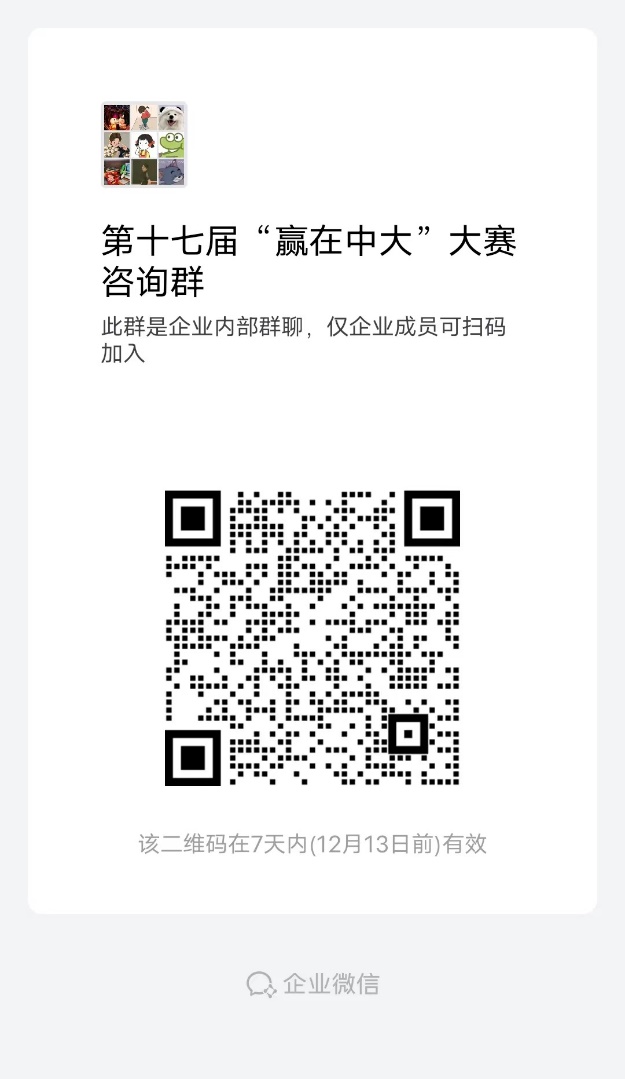 注:若扫描二维码无法进群请添加大赛工作人员微信tang04828附件附件一：作品申报书（自然科学学术论文）作品申报书（科技发明制作）作品申报书（哲学社会科学类社会调查报告）附件二：《创业计划书》参考模板参考模板一：1.执行摘要这是创业计划书的最简练形式，包括所有的要点。执行摘要的长度通常以2-3页为宜，内容力求精练有力，重点阐明公司的投资亮点，尤其是相对于竞争对手的抢眼之处。风险投资商如果觉得执行摘要有看头，才会接着去阅读其它内容。作为创业计划书中最重要的一部分，执行摘要一般当做最后步骤进行准备。2.公司描述创业计划书的第一个完整部分是公司描述部分，它包括：公司历史，当前地位、战略和未来计划。企业还需要在创业计划书中阐明通过具体的战略规划可以建立起利润可观的公司业务。3.产品和服务在这一部分中，主要是对公司现有产品和服务的性能、技术特点、典型客户、盈利能力等的陈述，以及未来产品研发计划的介绍。另外，对专利等级、版权及商业机密内容的描述也非常重要，对市场进入壁垒的分析说明也是相当关键的。4.市场分析这一部分应该界定公司的市场、行业，现在和潜在的购买者和竞争者。创业计划书应该阐释市场中的关键影响因素，弄清楚购买决策的制定过程，还应该对“市场是怎样细分，公司计划拥有的市场份额，以及预想采用何种防御战略来抵挡竞争”这些问题做出回答。创业计划书的这一部分的撰写越具体越好，要以那些可信度高、已经证实的数据为中心。市场调研应当包括对企业所在行业、及潜在客户的详细分析。行业数据应当包括行业数据、市场规模、近期技术进步、政策规定及未来发展趋势等方面。顾客调查应包括潜在顾客数量、平均购买率及购买决策者的行为分析等信息。这一调查可以推动销量预测和定价策略的开展，而这些策略与营销、销售、分销渠道等战略是紧密联系的。最后，对企业将要占领的目标市场的份额做出评价。5.营销战略与实施计划拥有了优质的产品和良好的市场机遇，还需要一个切实可行的营销战略和实施计划来配合，才能保证最后的成功。营销战略应该讨论市场调研的结果和产品或服务的价值提议。创业计划书中这一部分内容的主要目的是使投资者确信这一市场是可被开发和渗透的。6.组织管理概要一个稳定团结的核心团队可以帮助企业渡过种种难关，是企业最宝贵的资源。很多潜在投资者把管理团队视为一份创业计划书获得成功的最关键因素。风险资本家通常会向那些最有可能成功运作企业的人们进行投资，风险投资者将会仔细考察所投资企业的管理者队伍，这一管理队伍必须在关键性标准方面具备一定的经验和才能：技术发展、营销、销售、生产和财务等。7.资金需求和退出策略这一部分说明为实现公司商业计划所需要的资金额，资金需求的时间性；资金用途（详细说明资金用途，并列表说明）；融资方案；资金其他来源，如银行贷款等；每一个风险投资者都想知道公司退出战略的清晰描述和他们的投资获利的时间和方法。在商业计划中最通常的退出战略是IPO，但在目前中国证券市场不发达的条件下，一般采用在一定期限内还本付息的方式退出。8.财务计划这一部分的最重要方面在于财务预测——预测资产负债表、现金流量表和损益表。财务预测必须与公司的历史业绩和发展趋势相一致，也应该与创业计划书中其他部分的讨论结果相一致。最后，你还应该考虑投资者需要的投资回报率和他们的收回战略。许多创业者，在技术方面是专家，而对于财务和融资却是门外汉。所以，往往提交出来的是一份数据粗糙，取舍随意，预测基础不合理的预测数据，难于取得投资人的认可。寻求专业顾问人士的帮助可以保证整个财务预测体系的规范性、合理性、专业性。9.风险因素及其对策虽然每一份创业计划书都会对项目的方方面面做出一番美好未来规划，但是作为风险投资一方，他面对一个项目，不确定的因素太多。风险分析部分的目的就是说明各种潜在的风险，向投资人展示针对风险的规避措施。10.附录附录经常作为商业计划的补充说明部分。每份商业计划在附录中都有大量的财务预测，作为执行计划和财务计划中有关财务的总结。在附录中可能出现的附件还有：媒介关于公司产品的报道；公司营业执照、产品的样品、图片及说明；有关公司及产品的其它资料；专利技术信息；合作者和消费者的来信；一般竞争者调查等等。参考模板二：创业计划书（参考模板二）项目名称：目录1．项目概况2．项目背景3．市场分析4．竞争分析5．营销战略6．投资预测7．财务分析8．管理体系9．企业文化10．风险预测附录1.市场容量估算表2.市场调查和定性分析表3.财务附表（注：本目录仅供参考，创作者可根据作品实际情况进行增减或调整）1.项目概况1.1项目介绍（作者须强调和特别注明的词语可以使用加黑或者下划线进行标注，作者可设计相关图例与表格来支持作品描述。）1.2市场预测1.3经营范围1.4创业宗旨1.5公司结构与团队（组织与人力资源）2.项目背景2.1相关产业背景2.2项目（产品）概述2.3项目（产品）优势2.4项目（产品）前景3.市场分析3.1市场特征3.2市场细分3.2.1已开发的**市场3.2.2尚未开发的**市场3.3销售渠道分析3.4市场容量3.5政策环境对市场的影响4.竞争分析（以下略）参考模板三：创业计划书（参考模板三）一、执行情况简介二、市场分析三、营销策略四、团队的情况备注：填写三人以上。五、财务分析（一）启动资金来源单位：万元（二）最近年度利润（项目初创不填写）单位：元（三）利润预算六、融资需求七、投资风险分析与对策备注：只需填写本企业或创业团队可能或会涉及到的风险。八、企业愿景备注：创业计划书要求表述条理清晰，简洁明了、重点突出、有理有据、科学详实。第十七届赢在中大创新创业大赛决赛（自然科学学术论文、科技发明制作、哲学社会科学类社会调查报告）第十七届赢在中大创新创业大赛决赛（自然科学学术论文、科技发明制作、哲学社会科学类社会调查报告）奖项奖励金奖3名10000元+获奖证书银奖6名5000元+获奖证书铜奖9名3000元+获奖证书第十七届赢在中大创新创业大赛（学术创新赛道）第十七届赢在中大创新创业大赛（学术创新赛道）日期事项2023年12月15日前完成院内遴选2023年12月19日24:00系统报名截止2024年1月5日初赛评审（网络方式）2024年1月9日24:00公布创新创业训练营名单2024年1月13日-14日（初定）创新创业训练营（选拔参加决赛项目队伍）2024年1月17日公布晋级决赛名单2024年2月28日24:00上传决赛路演PPT等材料2024年3月9-10日决赛+颁奖典礼第十七届赢在中大创新创业大赛决赛（高校主赛道创意组）第十七届赢在中大创新创业大赛决赛（高校主赛道创意组）奖项奖励金奖2名10000元+获奖证书银奖4名5000元+获奖证书铜奖6名3000元+获奖证书第十七届赢在中大创新创业大赛决赛（高校主赛道创业组）第十七届赢在中大创新创业大赛决赛（高校主赛道创业组）奖项奖励金奖1名20000元+获奖证书银奖2名8000元+获奖证书铜奖3名5000元+获奖证书第十七届赢在中大创新创业大赛决赛（青年红色筑梦之旅赛道公益组、创意组、创业组）第十七届赢在中大创新创业大赛决赛（青年红色筑梦之旅赛道公益组、创意组、创业组）奖项奖励金奖3名10000元+获奖证书银奖6名5000元+获奖证书铜奖9名3000元+获奖证书第十七届赢在中大创新创业大赛（高校主赛道）第十七届赢在中大创新创业大赛（高校主赛道）日期事项2023年12月15日前完成院内遴选2023年12月19日24:00系统报名截止2024年1月5日初赛评审（网络方式）2024年1月9日公布创新创业训练营名单2024年1月13日-14日 （初定）创新创业训练营（选拔参加决赛项目队伍）2024年1月17日公布晋级决赛名单2024年2月28日24:00上传决赛路演PPT等材料2024年3月9-10日决赛+颁奖典礼第十七届赢在中大创新创业大赛（青年红色筑梦之旅赛道）第十七届赢在中大创新创业大赛（青年红色筑梦之旅赛道）日期事项2023年12月15日前完成院内遴选2023年12月19日24:00前系统报名截止2024年1月9日公布创新创业训练营名单2024年1月13日-14日（初定）创新创业训练营（选拔参加决赛项目队伍）2024年1月17日公布晋级决赛名单2024年2月28日24：00上传决赛路演PPT等材料2024年3月9-10日决赛+颁奖典礼第十七届赢在中大创新创业大赛决赛（专项赛道）第十七届赢在中大创新创业大赛决赛（专项赛道）奖项奖励擂主若干名5000元+获奖证书优胜奖若干名2000元+获奖证书第十七届赢在中大创新创业大赛（揭榜挂帅）第十七届赢在中大创新创业大赛（揭榜挂帅）日期事项2023年11月20日征集命题2023年12月15日命题发布2024年2月2日24:00系统报名截止2024年2月19日24:00上传决赛路演PPT等材料2024年3月10日决赛+颁奖典礼申报者基本情况姓名学校学校申报者基本情况学历系别、专业、年级系别、专业、年级申报者基本情况联系电话电子邮箱电子邮箱申报者基本情况项目名称项目名称项目名称项目名称合作者情况姓名姓名性别性别所在单位所在单位专业专业学历合作者情况合作者情况合作者情况合作者情况指导教师姓名姓名职称职称所在单位所在单位所在单位所在单位联系方式指导教师指导教师作品全称作品分类作品分类作品分类作品分类（）A．机械与控制（包括机械、仪器仪表、自动化控制、工程、交通、建筑等）B．信息技术（包括计算机、电信、通讯、电子等）C．数理（包括数学、物理、地球与空间科学等）D．生命科学（包括生物、农学、药学、医学、健康、卫生、食品等）E．能源化工（包括能源、材料、石油、化学、化工、生态、环保等）（）A．机械与控制（包括机械、仪器仪表、自动化控制、工程、交通、建筑等）B．信息技术（包括计算机、电信、通讯、电子等）C．数理（包括数学、物理、地球与空间科学等）D．生命科学（包括生物、农学、药学、医学、健康、卫生、食品等）E．能源化工（包括能源、材料、石油、化学、化工、生态、环保等）（）A．机械与控制（包括机械、仪器仪表、自动化控制、工程、交通、建筑等）B．信息技术（包括计算机、电信、通讯、电子等）C．数理（包括数学、物理、地球与空间科学等）D．生命科学（包括生物、农学、药学、医学、健康、卫生、食品等）E．能源化工（包括能源、材料、石油、化学、化工、生态、环保等）（）A．机械与控制（包括机械、仪器仪表、自动化控制、工程、交通、建筑等）B．信息技术（包括计算机、电信、通讯、电子等）C．数理（包括数学、物理、地球与空间科学等）D．生命科学（包括生物、农学、药学、医学、健康、卫生、食品等）E．能源化工（包括能源、材料、石油、化学、化工、生态、环保等）（）A．机械与控制（包括机械、仪器仪表、自动化控制、工程、交通、建筑等）B．信息技术（包括计算机、电信、通讯、电子等）C．数理（包括数学、物理、地球与空间科学等）D．生命科学（包括生物、农学、药学、医学、健康、卫生、食品等）E．能源化工（包括能源、材料、石油、化学、化工、生态、环保等）（）A．机械与控制（包括机械、仪器仪表、自动化控制、工程、交通、建筑等）B．信息技术（包括计算机、电信、通讯、电子等）C．数理（包括数学、物理、地球与空间科学等）D．生命科学（包括生物、农学、药学、医学、健康、卫生、食品等）E．能源化工（包括能源、材料、石油、化学、化工、生态、环保等）作品撰写的目的和基本思路作品撰写的目的和基本思路作品撰写的目的和基本思路作品撰写的目的和基本思路作品的科学性、先进性及独特之处作品的科学性、先进性及独特之处作品的科学性、先进性及独特之处作品的科学性、先进性及独特之处作品的实际应用价值和现实意义作品的实际应用价值和现实意义作品的实际应用价值和现实意义作品的实际应用价值和现实意义学术论文文摘学术论文文摘学术论文文摘学术论文文摘作品在何时、何地、何种机构举行的会议上或报刊上发表及所获奖励作品在何时、何地、何种机构举行的会议上或报刊上发表及所获奖励作品在何时、何地、何种机构举行的会议上或报刊上发表及所获奖励作品在何时、何地、何种机构举行的会议上或报刊上发表及所获奖励请提供对于理解、审查、评价所申报作品具有参考价值的现有技术及技术文献的检索目录请提供对于理解、审查、评价所申报作品具有参考价值的现有技术及技术文献的检索目录请提供对于理解、审查、评价所申报作品具有参考价值的现有技术及技术文献的检索目录请提供对于理解、审查、评价所申报作品具有参考价值的现有技术及技术文献的检索目录申报材料清单（申报论文一篇，相关资料名称及数量）申报材料清单（申报论文一篇，相关资料名称及数量）申报材料清单（申报论文一篇，相关资料名称及数量）申报材料清单（申报论文一篇，相关资料名称及数量）预期成果形式和效益预期成果形式和效益预期成果形式和效益预期成果形式和效益指导老师审核意见指导老师审核意见指导老师审核意见指导老师审核意见（签名）年月日（签名）年月日（签名）年月日（签名）年月日（签名）年月日（签名）年月日院系团组织意见院系团组织意见院系团组织意见院系团组织意见（盖章）年月日（盖章）年月日（盖章）年月日（盖章）年月日（盖章）年月日（盖章）年月日院系党组织意见院系党组织意见院系党组织意见院系党组织意见（盖章）年月日（盖章）年月日（盖章）年月日（盖章）年月日（盖章）年月日（盖章）年月日申报者基本情况姓名学校学校申报者基本情况学历系别、专业、年级系别、专业、年级申报者基本情况联系电话电子邮箱电子邮箱申报者基本情况项目名称项目名称项目名称项目名称合作者情况姓名姓名性别性别所在单位所在单位专业专业学历合作者情况合作者情况合作者情况合作者情况指导教师姓名姓名职称职称所在单位所在单位所在单位所在单位联系方式指导教师指导教师作品全称作品分类作品分类作品分类作品分类（）A．机械与控制（包括机械、仪器仪表、自动化控制、工程、交通、建筑等）B．信息技术（包括计算机、电信、通讯、电子等）C．数理（包括数学、物理、地球与空间科学等）D．生命科学（包括生物、农学、药学、医学、健康、卫生、食品等）E．能源化工（包括能源、材料、石油、化学、化工、生态、环保等）（）A．机械与控制（包括机械、仪器仪表、自动化控制、工程、交通、建筑等）B．信息技术（包括计算机、电信、通讯、电子等）C．数理（包括数学、物理、地球与空间科学等）D．生命科学（包括生物、农学、药学、医学、健康、卫生、食品等）E．能源化工（包括能源、材料、石油、化学、化工、生态、环保等）（）A．机械与控制（包括机械、仪器仪表、自动化控制、工程、交通、建筑等）B．信息技术（包括计算机、电信、通讯、电子等）C．数理（包括数学、物理、地球与空间科学等）D．生命科学（包括生物、农学、药学、医学、健康、卫生、食品等）E．能源化工（包括能源、材料、石油、化学、化工、生态、环保等）（）A．机械与控制（包括机械、仪器仪表、自动化控制、工程、交通、建筑等）B．信息技术（包括计算机、电信、通讯、电子等）C．数理（包括数学、物理、地球与空间科学等）D．生命科学（包括生物、农学、药学、医学、健康、卫生、食品等）E．能源化工（包括能源、材料、石油、化学、化工、生态、环保等）（）A．机械与控制（包括机械、仪器仪表、自动化控制、工程、交通、建筑等）B．信息技术（包括计算机、电信、通讯、电子等）C．数理（包括数学、物理、地球与空间科学等）D．生命科学（包括生物、农学、药学、医学、健康、卫生、食品等）E．能源化工（包括能源、材料、石油、化学、化工、生态、环保等）（）A．机械与控制（包括机械、仪器仪表、自动化控制、工程、交通、建筑等）B．信息技术（包括计算机、电信、通讯、电子等）C．数理（包括数学、物理、地球与空间科学等）D．生命科学（包括生物、农学、药学、医学、健康、卫生、食品等）E．能源化工（包括能源、材料、石油、化学、化工、生态、环保等）作品设计、发明的目的和基本思路，创新点，技术关键和主要技术指标作品设计、发明的目的和基本思路，创新点，技术关键和主要技术指标作品设计、发明的目的和基本思路，创新点，技术关键和主要技术指标作品设计、发明的目的和基本思路，创新点，技术关键和主要技术指标作品的科学性先进性（必须说明与现有技术相比、该作品是否具有突出的实质性技术特点和显著进步。请提供技术性分析说明和参考文献资料）作品的科学性先进性（必须说明与现有技术相比、该作品是否具有突出的实质性技术特点和显著进步。请提供技术性分析说明和参考文献资料）作品的科学性先进性（必须说明与现有技术相比、该作品是否具有突出的实质性技术特点和显著进步。请提供技术性分析说明和参考文献资料）作品的科学性先进性（必须说明与现有技术相比、该作品是否具有突出的实质性技术特点和显著进步。请提供技术性分析说明和参考文献资料）作品在何时、何地、何种机构举行的评审、鉴定、评比、展示等活动中获奖及鉴定结果作品在何时、何地、何种机构举行的评审、鉴定、评比、展示等活动中获奖及鉴定结果作品在何时、何地、何种机构举行的评审、鉴定、评比、展示等活动中获奖及鉴定结果作品在何时、何地、何种机构举行的评审、鉴定、评比、展示等活动中获奖及鉴定结果作品所处阶段作品所处阶段作品所处阶段作品所处阶段（）A实验室阶段B中试阶段C生产阶段D（自填）（）A实验室阶段B中试阶段C生产阶段D（自填）（）A实验室阶段B中试阶段C生产阶段D（自填）（）A实验室阶段B中试阶段C生产阶段D（自填）（）A实验室阶段B中试阶段C生产阶段D（自填）（）A实验室阶段B中试阶段C生产阶段D（自填）作品可展示的形式作品可展示的形式作品可展示的形式作品可展示的形式□实物、产品□模型□图纸□磁盘□现场演示□图片□录像□样品□实物、产品□模型□图纸□磁盘□现场演示□图片□录像□样品□实物、产品□模型□图纸□磁盘□现场演示□图片□录像□样品□实物、产品□模型□图纸□磁盘□现场演示□图片□录像□样品□实物、产品□模型□图纸□磁盘□现场演示□图片□录像□样品□实物、产品□模型□图纸□磁盘□现场演示□图片□录像□样品使用说明及该作品的技术特点和优势，提供该作品的适应范围及推广前景的技术性说明及市场分析和经济效益预测使用说明及该作品的技术特点和优势，提供该作品的适应范围及推广前景的技术性说明及市场分析和经济效益预测使用说明及该作品的技术特点和优势，提供该作品的适应范围及推广前景的技术性说明及市场分析和经济效益预测使用说明及该作品的技术特点和优势，提供该作品的适应范围及推广前景的技术性说明及市场分析和经济效益预测专利申报情况专利申报情况专利申报情况专利申报情况□提出专利申报申报号申报日期年月日□已获专利权批准批准号批准日期年月日□未提出专利申请□提出专利申报申报号申报日期年月日□已获专利权批准批准号批准日期年月日□未提出专利申请□提出专利申报申报号申报日期年月日□已获专利权批准批准号批准日期年月日□未提出专利申请□提出专利申报申报号申报日期年月日□已获专利权批准批准号批准日期年月日□未提出专利申请□提出专利申报申报号申报日期年月日□已获专利权批准批准号批准日期年月日□未提出专利申请□提出专利申报申报号申报日期年月日□已获专利权批准批准号批准日期年月日□未提出专利申请预期成果形式和效益预期成果形式和效益预期成果形式和效益预期成果形式和效益指导老师审核意见指导老师审核意见指导老师审核意见指导老师审核意见（签名）年月日（签名）年月日（签名）年月日（签名）年月日（签名）年月日（签名）年月日院系团组织意见院系团组织意见院系团组织意见院系团组织意见（盖章）年月日（盖章）年月日（盖章）年月日（盖章）年月日（盖章）年月日（盖章）年月日院系党组织意见院系党组织意见院系党组织意见院系党组织意见（盖章）年月日（盖章）年月日（盖章）年月日（盖章）年月日（盖章）年月日（盖章）年月日申报者基本情况姓名学校学校申报者基本情况学历系别、专业、年级系别、专业、年级申报者基本情况联系电话电子邮箱电子邮箱申报者基本情况项目名称项目名称项目名称项目名称合作者情况姓名姓名性别性别所在单位所在单位专业专业学历合作者情况合作者情况合作者情况合作者情况指导教师姓名姓名职称职称所在单位所在单位所在单位所在单位联系方式指导教师指导教师作品全称作品撰写的目的和基本思路作品撰写的目的和基本思路作品撰写的目的和基本思路作品撰写的目的和基本思路作品的科学性、先进性及独特之处作品的科学性、先进性及独特之处作品的科学性、先进性及独特之处作品的科学性、先进性及独特之处作品的实际应用价值和现实指导意义作品的实际应用价值和现实指导意义作品的实际应用价值和现实指导意义作品的实际应用价值和现实指导意义作品摘要作品摘要作品摘要作品摘要作品在何时、何地、何种机构举行的会议或报刊上发表登载、所获奖励及评定结果作品在何时、何地、何种机构举行的会议或报刊上发表登载、所获奖励及评定结果作品在何时、何地、何种机构举行的会议或报刊上发表登载、所获奖励及评定结果作品在何时、何地、何种机构举行的会议或报刊上发表登载、所获奖励及评定结果请提供对于理解、审查、评价所申报作品，具有参考价值的现有对比数据及作品中资料来源的检索目录请提供对于理解、审查、评价所申报作品，具有参考价值的现有对比数据及作品中资料来源的检索目录请提供对于理解、审查、评价所申报作品，具有参考价值的现有对比数据及作品中资料来源的检索目录请提供对于理解、审查、评价所申报作品，具有参考价值的现有对比数据及作品中资料来源的检索目录调查方式调查方式调查方式调查方式□走访□问卷□现场采访□人员介绍□个别交谈□亲临实践□会议□图片、照片□书报刊物□统计报表□影视资料□文件□集体组织□自发□其它□走访□问卷□现场采访□人员介绍□个别交谈□亲临实践□会议□图片、照片□书报刊物□统计报表□影视资料□文件□集体组织□自发□其它□走访□问卷□现场采访□人员介绍□个别交谈□亲临实践□会议□图片、照片□书报刊物□统计报表□影视资料□文件□集体组织□自发□其它□走访□问卷□现场采访□人员介绍□个别交谈□亲临实践□会议□图片、照片□书报刊物□统计报表□影视资料□文件□集体组织□自发□其它□走访□问卷□现场采访□人员介绍□个别交谈□亲临实践□会议□图片、照片□书报刊物□统计报表□影视资料□文件□集体组织□自发□其它□走访□问卷□现场采访□人员介绍□个别交谈□亲临实践□会议□图片、照片□书报刊物□统计报表□影视资料□文件□集体组织□自发□其它主要调查单位及调查数量主要调查单位及调查数量主要调查单位及调查数量主要调查单位及调查数量省（市）县（区）乡（镇）村（街）单位邮编姓名电话调查单位个人次省（市）县（区）乡（镇）村（街）单位邮编姓名电话调查单位个人次省（市）县（区）乡（镇）村（街）单位邮编姓名电话调查单位个人次省（市）县（区）乡（镇）村（街）单位邮编姓名电话调查单位个人次省（市）县（区）乡（镇）村（街）单位邮编姓名电话调查单位个人次省（市）县（区）乡（镇）村（街）单位邮编姓名电话调查单位个人次预期成果形式和效益预期成果形式和效益预期成果形式和效益预期成果形式和效益指导老师审核意见指导老师审核意见指导老师审核意见指导老师审核意见（签名）年月日（签名）年月日（签名）年月日（签名）年月日（签名）年月日（签名）年月日院系团组织意见院系团组织意见院系团组织意见院系团组织意见（盖章）年月日（盖章）年月日（盖章）年月日（盖章）年月日（盖章）年月日（盖章）年月日院系党组织意见院系党组织意见院系党组织意见院系党组织意见（盖章）年月日（盖章）年月日（盖章）年月日（盖章）年月日（盖章）年月日（盖章）年月日公司/团队名称企业核心技术□发明专利□实用新型专利□专有技术□软件著作权□商业模式创新□其它请说明：□发明专利□实用新型专利□专有技术□软件著作权□商业模式创新□其它请说明：□发明专利□实用新型专利□专有技术□软件著作权□商业模式创新□其它请说明：□发明专利□实用新型专利□专有技术□软件著作权□商业模式创新□其它请说明：□发明专利□实用新型专利□专有技术□软件著作权□商业模式创新□其它请说明：□发明专利□实用新型专利□专有技术□软件著作权□商业模式创新□其它请说明：注册/启动资金（尚未注册请填写启动资金额）（尚未注册请填写启动资金额）（尚未注册请填写启动资金额）（尚未注册请填写启动资金额）（尚未注册请填写启动资金额）（尚未注册请填写启动资金额）公司性质□个体工商户□有限责任公司□个人独资企业□合伙企业□其他（打√选择）□个体工商户□有限责任公司□个人独资企业□合伙企业□其他（打√选择）□个体工商户□有限责任公司□个人独资企业□合伙企业□其他（打√选择）□个体工商户□有限责任公司□个人独资企业□合伙企业□其他（打√选择）□个体工商户□有限责任公司□个人独资企业□合伙企业□其他（打√选择）□个体工商户□有限责任公司□个人独资企业□合伙企业□其他（打√选择）产品情况描述参赛项目产品的创意创新性、核心竞争力、特色性和开发进展等整体情况，阐述目前所处发展阶段、与国内外同行业其它同类创业项目的相比，项目的技术、产品及服务的创新性和可行性。描述参赛项目产品的创意创新性、核心竞争力、特色性和开发进展等整体情况，阐述目前所处发展阶段、与国内外同行业其它同类创业项目的相比，项目的技术、产品及服务的创新性和可行性。描述参赛项目产品的创意创新性、核心竞争力、特色性和开发进展等整体情况，阐述目前所处发展阶段、与国内外同行业其它同类创业项目的相比，项目的技术、产品及服务的创新性和可行性。描述参赛项目产品的创意创新性、核心竞争力、特色性和开发进展等整体情况，阐述目前所处发展阶段、与国内外同行业其它同类创业项目的相比，项目的技术、产品及服务的创新性和可行性。描述参赛项目产品的创意创新性、核心竞争力、特色性和开发进展等整体情况，阐述目前所处发展阶段、与国内外同行业其它同类创业项目的相比，项目的技术、产品及服务的创新性和可行性。描述参赛项目产品的创意创新性、核心竞争力、特色性和开发进展等整体情况，阐述目前所处发展阶段、与国内外同行业其它同类创业项目的相比，项目的技术、产品及服务的创新性和可行性。市场规模参赛项目的所占市场规模和潜力情况参赛项目的所占市场规模和潜力情况参赛项目的所占市场规模和潜力情况参赛项目的所占市场规模和潜力情况参赛项目的所占市场规模和潜力情况参赛项目的所占市场规模和潜力情况盈利模式参赛项目的运营模式和盈利模式创新，企业发展的预期，包括营业收入及增长率和毛利率预测等，包括：企业收入获得的形式有哪些？市场客户是谁？为客户带来多大价值？竞争壁垒有哪些？盈利点等等参赛项目的运营模式和盈利模式创新，企业发展的预期，包括营业收入及增长率和毛利率预测等，包括：企业收入获得的形式有哪些？市场客户是谁？为客户带来多大价值？竞争壁垒有哪些？盈利点等等参赛项目的运营模式和盈利模式创新，企业发展的预期，包括营业收入及增长率和毛利率预测等，包括：企业收入获得的形式有哪些？市场客户是谁？为客户带来多大价值？竞争壁垒有哪些？盈利点等等参赛项目的运营模式和盈利模式创新，企业发展的预期，包括营业收入及增长率和毛利率预测等，包括：企业收入获得的形式有哪些？市场客户是谁？为客户带来多大价值？竞争壁垒有哪些？盈利点等等参赛项目的运营模式和盈利模式创新，企业发展的预期，包括营业收入及增长率和毛利率预测等，包括：企业收入获得的形式有哪些？市场客户是谁？为客户带来多大价值？竞争壁垒有哪些？盈利点等等参赛项目的运营模式和盈利模式创新，企业发展的预期，包括营业收入及增长率和毛利率预测等，包括：企业收入获得的形式有哪些？市场客户是谁？为客户带来多大价值？竞争壁垒有哪些？盈利点等等投资额（元）投资收益率（第一年）投资收益率（第一年）投资收益率（第一年）%%预期净利润（税后利润）第一年第二年第二年第三年第三年第三年预期净利润（税后利润）第一年年增长率%年增长率年增长率%预期净利润（税后利润）备注投资收益率＝净利润÷总投资额×100%投资收益率＝净利润÷总投资额×100%投资收益率＝净利润÷总投资额×100%投资收益率＝净利润÷总投资额×100%投资收益率＝净利润÷总投资额×100%投资收益率＝净利润÷总投资额×100%备注预期净利润－第一年：见经营第一年利润表预期净利润－第一年：见经营第一年利润表预期净利润－第一年：见经营第一年利润表预期净利润－第一年：见经营第一年利润表预期净利润－第一年：见经营第一年利润表预期净利润－第一年：见经营第一年利润表备注此表中“总投资额”项的金额等于资金需求合计此表中“总投资额”项的金额等于资金需求合计此表中“总投资额”项的金额等于资金需求合计此表中“总投资额”项的金额等于资金需求合计此表中“总投资额”项的金额等于资金需求合计此表中“总投资额”项的金额等于资金需求合计项目市场定位1.项目定位：该产品的质量/创意性/可靠性/实用性/样式/成本/特征/性能/科技性等产品实体定位2.项目的消费者定位：确定目标顾客群，产品的销售渠道和消费者定位3.同行竞争定位：确定企业相对于竞争者，在市场中所占的位置目标客户群体可以按照客户群的年龄、喜好、收入、消费习惯、地理文化等分类。市场整体预测着重分析现有的市场容量等市场需求真实情况，也分析下市场的变化趋势；预测项目团队开发的产品或服务所占的市场份额到底有多大？营销策略分析销售网络、销售渠道、等方面的策略；在广告促销方面的策略；在产品销售价格控制与调整方面的策略；形成良好销售队伍方面的策略等等。竞争分析列出你的企业或者项目在目标市场中的存在或可能存在着的1－3个主要竞争对手，并比较分析你和他们之间的优势与劣势。姓名年龄学历及专业职务教育、工作经历优势筹资渠道资金提供方金额占投资总额比例自有资金股东（创始人）%私人借款亲属、朋友%贷款银行%政府小额贷款政府相关部门%风险投资风投公司%总计--%项目17年期末余额18年期末余额19年期末余额从以下3个方面对近3年来的利润进行简单分析：1.主营业务收入；2.营业利润；3.净利润从以下3个方面对近3年来的利润进行简单分析：1.主营业务收入；2.营业利润；3.净利润从以下3个方面对近3年来的利润进行简单分析：1.主营业务收入；2.营业利润；3.净利润从以下3个方面对近3年来的利润进行简单分析：1.主营业务收入；2.营业利润；3.净利润项目2020年2021年2022年从以下3个方面对未来3年来的利润进行简单分析：1.主营业务收入；2.营业利润；3.净利润从以下3个方面对未来3年来的利润进行简单分析：1.主营业务收入；2.营业利润；3.净利润从以下3个方面对未来3年来的利润进行简单分析：1.主营业务收入；2.营业利润；3.净利润从以下3个方面对未来3年来的利润进行简单分析：1.主营业务收入；2.营业利润；3.净利润融资需求情况当前是否有融资的需求□是□否当前是否有融资的需求□是□否当前是否有融资的需求□是□否当前是否有融资的需求□是□否融资需求情况计划融资的方式：□股权融资□债券融资计划融资的方式：□股权融资□债券融资计划融资的方式：□股权融资□债券融资计划融资的方式：□股权融资□债券融资融资需求情况计划融资的时间计划融资的时间计划融资的金额计划融资的金额融资需求情况融资需求情况融资需求情况融资需求情况是否有过融资的经历：□是□否是否有过融资的经历：□是□否是否有过融资的经历：□是□否是否有过融资的经历：□是□否融资需求情况投资负责人/投资机构投资金额（万元）投资金额（万元）投资时间融资需求情况融资需求情况融资需求情况其它融资需求其它融资需求其它融资需求其它融资需求融资需求情况□技术/产权转让□科技咨询□融资担保□应收账款融资□股改和上市咨询□科技保险□小额贷款□信用贷款□中小企业集合债券发行□知识产权质押贷款□资产管理□并购重组□金融租赁□股权质押贷款□其他融资需求（可复选项）□无融资需求□技术/产权转让□科技咨询□融资担保□应收账款融资□股改和上市咨询□科技保险□小额贷款□信用贷款□中小企业集合债券发行□知识产权质押贷款□资产管理□并购重组□金融租赁□股权质押贷款□其他融资需求（可复选项）□无融资需求□技术/产权转让□科技咨询□融资担保□应收账款融资□股改和上市咨询□科技保险□小额贷款□信用贷款□中小企业集合债券发行□知识产权质押贷款□资产管理□并购重组□金融租赁□股权质押贷款□其他融资需求（可复选项）□无融资需求□技术/产权转让□科技咨询□融资担保□应收账款融资□股改和上市咨询□科技保险□小额贷款□信用贷款□中小企业集合债券发行□知识产权质押贷款□资产管理□并购重组□金融租赁□股权质押贷款□其他融资需求（可复选项）□无融资需求风险分析应对策略对政策、技术、资金、行业、市场、环境、管理及其他因素引起的投资风险进行分析针对存在的风险进行应对策略的制定备注：可以填写下企业或者团队的长期远景发展规划，描述企业的未来发展趋势和预期目标。